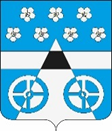 Российская ФедерацияСамарская областьмуниципальный район ВолжскийСОБРАНИЕ ПРЕДСТАВИТЕЛЕЙ СЕЛЬСКОГО ПОСЕЛЕНИЯ ЛопатиноЧЕТВЕРТОГО  созываРЕШЕНИЕ       От 23 декабря 2021 года         №     64     	                   	с. Лопатино      О внесении изменений в Решение Собрания Представителей сельского поселения Лопатино муниципального района Волжский Самарской области «Об утверждении бюджета сельского поселения Лопатино муниципального района Волжский Самарской области на 2021 год и на плановый период 2022-2023 годов» Утвердить и внести в Решение Собрания Представителей сельского поселения Лопатино муниципального района Волжский Самарской области от 23 декабря 2020 г. № 17  «Об утверждении бюджета сельского поселения Лопатино муниципального района Волжский Самарской области на 2021 год и на плановый период 2022-2023 годов» следующие изменения:  Статья 11. Утвердить основные характеристики местного бюджета на 2021 год:общий объем доходов       690 389,328 тыс. рублей;общий объем расходов     707 175,214 тыс. рублей; дефицит / профицит –        16 785,886 тыс. рублей  2.  Утвердить основные характеристики местного бюджета на 2022 год:общий объем доходов   728 718,458 тыс. рублей;общий объем расходов  728 718,458 тыс. рублей;дефицит / профицит –                  0,00 тыс. рублей3.  Утвердить основные характеристики местного бюджета на 2023 год:общий объем доходов  530 083,126 тыс. рублей;общий объем расходов 530 083,126 тыс. рублей;дефицит / профицит –              0,00 тыс. рублейГлава сельского поселения ЛопатиноМуниципального района ВолжскийСамарской области                                                                          Глава сельского поселения ЛопатиноМуниципального района ВолжскийСамарской области                                                                          В.Л.ЖуковПредседатель Собрания Представителейсельского поселения Лопатиномуниципального района ВолжскийСамарской области                                                                    Председатель Собрания Представителейсельского поселения Лопатиномуниципального района ВолжскийСамарской области                                                                    А.И.Андреянов